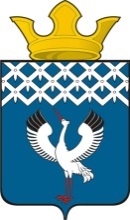 Российская ФедерацияСвердловская областьГлава муниципального образования Байкаловского сельского поселенияПОСТАНОВЛЕНИЕот 05.08.2015 г.   № 299-пс. БайкаловоОб утверждении Порядка расчета нормативных затрат, связанных с оказанием муниципальными учреждениями муниципального образования Байкаловского сельского поселения муниципальных услуг (выполнением работ), и нормативных затрат на содержание имущества муниципальных учреждений муниципального образования Байкаловского сельского поселенияВ соответствии с Постановлением Главы муниципального образования Байкаловского сельского поселения от 31.12.2014 года № 535-п «Об утверждении методических рекомендаций по расчету нормативных затрат, связанных с оказанием муниципальными учреждениями муниципального образования Байкаловского сельского поселения муниципальных услуг (выполнением работ), и нормативных затрат на содержание имущества муниципальных учреждений муниципального образования Байкаловского сельского поселения», Постановлением Главы муниципального образования Байкаловского сельского поселения от 30.09.2011 N 372-п "О порядке формирования муниципального задания в отношении муниципальных учреждений муниципального образования Байкаловского сельского поселения и финансового обеспечения муниципального задания, порядке определения объема и условия предоставления субсидий муниципальным бюджетным и автономным учреждениям", Постановлением Главы муниципального образования Байкаловского сельского поселения от 31.12.2014 года № 534-п "Об утверждении Порядка предоставления субсидий из местного бюджета муниципальным бюджетным и автономным учреждениям МО Байкаловского сельского поселения на финансовое обеспечение выполнения ими муниципального задания и примерной формы соглашения о порядке предоставления субсидии на финансовое обеспечение выполнения муниципального задания", Глава муниципального образования Байкаловского сельского поселения,ПОСТАНОВЛЯЕТ:1. Утвердить Порядок расчета нормативных затрат, связанных с оказанием муниципальными учреждениями муниципального образования Байкаловского сельского поселения муниципальных услуг (выполнением работ), и нормативных затрат на содержание имущества муниципальных учреждений муниципального образования Байкаловского сельского поселения (далее - Порядок) (прилагаются).2. Контроль за исполнением настоящего Постановления возложить на специалиста по экономическим вопросам.4. Настоящее Постановление разместить на официальном сайте администрации муниципального образования Байкаловского сельского поселения.Глава муниципального образованияБайкаловского сельского поселения	Л.Ю. ПелевинаУтвержденыПостановлением Главы муниципального образования Байкаловского сельского поселения от 05.08.2015 года № 299-пПОРЯДОКРАСЧЕТА НОРМАТИВНЫХ ЗАТРАТ, СВЯЗАННЫХ С ОКАЗАНИЕММУНИЦИПАЛЬНЫМИ УЧРЕЖДЕНИЯМИ МУНИЦИПАЛЬНОГО ОБРАЗОВАНИЯ БАЙКАЛОВСКОГО СЕЛЬСКОГО ПОСЕЛЕНИЯМУНИЦИПАЛЬНЫХ УСЛУГ (ВЫПОЛНЕНИЕМ РАБОТ),И НОРМАТИВНЫХ ЗАТРАТ НА СОДЕРЖАНИЕ ИМУЩЕСТВАМУНИЦИПАЛЬНЫХ УЧРЕЖДЕНИЙ МУНИЦИПАЛЬНОГО ОБРАЗОВАНИЯ БАЙКАЛОВСКОГО СЕЛЬСКОГО ПОСЕЛЕНИЯГлава 1. ОБЩИЕ ПОЛОЖЕНИЯ1.1. Настоящий Порядок разработан для определения нормативных затрат на оказание муниципальными учреждениями муниципальных услуг (выполнение работ) и нормативных затрат на содержание имущества муниципальных учреждений (далее - порядок определения нормативных затрат).1.2. Порядок определения нормативных затрат утверждается для одной либо нескольких однотипных муниципальных услуг (работ), включенных в ведомственный перечень муниципальных услуг (работ), оказываемых (выполняемых) находящимися в ведении Администрации Байкаловского сельского поселения бюджетными и автономными учреждениями в качестве основных видов деятельности.Настоящий Порядок содержит:1) методику расчета:расчетной стоимости оказания единицы муниципальной услуги (работы) в рамках муниципального задания в очередном финансовом году и плановом периоде (далее - нормативные затраты на оказание муниципальной услуги (выполнение работы));объема затрат на содержание имущества бюджетных и автономных учреждений в очередном финансовом году и плановом периоде (далее - нормативные затраты на содержание имущества);2) порядок изменения нормативных затрат, в том числе в случае внесения изменений в нормативные правовые акты, устанавливающие требования к оказанию муниципальных услуг, а также в случае изменения объема бюджетных ассигнований, предусмотренных в Решении Думы муниципального образования Байкаловского сельского поселения о бюджете для финансового обеспечения выполнения муниципального задания.При изменении нормативных затрат не допускается уменьшение объема финансового обеспечения выполнения муниципального задания в течение срока его выполнения без соответствующего изменения муниципального задания.1.3. Нормативные затраты на оказание муниципальной услуги (выполнение работы) определяются:1) отдельно по каждому бюджетному и автономному учреждению;2) в среднем по группе бюджетных и автономных учреждений;3) по группе бюджетных и автономных учреждений с использованием корректирующих коэффициентов.При переходе от установления нормативных затрат на оказание муниципальной услуги (выполнение работы) отдельно по каждому бюджетному и автономному учреждению к установлению указанных затрат в среднем по группе бюджетных и автономных учреждений или по группе бюджетных и автономных учреждений с использованием корректирующих коэффициентов Администрация муниципального образования Байкаловского сельского поселения устанавливает график и особенности перехода. 1.4. При использовании средних значений по группе бюджетных и автономных учреждений нормативные затраты на оказание муниципальной услуги (выполнение работы) на очередной финансовый год и плановый период рассчитываются как отношение суммы нормативных затрат на оказание единицы муниципальной услуги (работы) по всем бюджетным и автономным учреждениям, входящим в группу, на количество бюджетных и автономных учреждений, входящих в группу.1.5. При использовании корректирующих коэффициентов определение нормативных затрат на оказание муниципальных услуг (выполнение работ) бюджетного и автономного учреждения осуществляется путем умножения среднего значения нормативных затрат на оказание единицы муниципальной услуги (выполнение работы) по группе бюджетных и автономных учреждений на корректирующие (понижающие или повышающие) коэффициенты, учитывающие особенности бюджетных и автономных учреждений (например, место нахождения, статус муниципального образования, на территории которого расположено бюджетное и автономное учреждение, обеспеченность инженерной инфраструктурой и другие критерии).Применение видов корректирующих коэффициентов и способов их расчета устанавливаются Постановлением Главы муниципального образования Байкаловского сельского поселения. 1.6. Объем финансового обеспечения выполнения муниципального задания бюджетными и автономными учреждениями, определяемый на основе нормативных затрат, не должен превышать объем бюджетных ассигнований, предусмотренных в местном бюджете на соответствующие цели, и утвержденных лимитов бюджетных обязательств на соответствующий финансовый год и плановый период.Глава 2. МЕТОД ОПРЕДЕЛЕНИЯ НОРМАТИВНЫХ ЗАТРАТ2.1. Для определения нормативных затрат на оказание муниципальных услуг (выполнение работ) используется нормативный метод.2.2. При применении нормативного метода нормативные затраты определяются путем умножения стоимости единицы группы затрат (рабочего времени персонала, расходных материалов) на количество единиц группы затрат, необходимых для оказания единицы муниципальной услуги (выполнения единицы работы).При определении норматива затрат на оказание муниципальной услуги (выполнение работ) применяются натуральные нормы потребления товаров и услуг, характеризующих процесс оказания муниципальной услуги (выполнения работы), в том числе нормативов оснащения мягким инвентарем, медикаментами, норм потребления расходных материалов, нормативов затрат рабочего времени, типовых штатных расписаний, объемов снижения потребления энергетических ресурсов в соответствии с требованиями энергетической эффективности или иных натуральных параметров оказания муниципальной услуги (выполнения работы).В случае отсутствия утвержденных натуральных норм Администрация муниципального образования Байкаловского сельского поселения, в целях определения нормативных затрат могут самостоятельно устанавливать натуральные нормы, не противоречащие пункту 1.5 настоящего Порядка и направленны на оптимизацию оказания муниципальной услуги (выполнения работы).Глава 3. ОПРЕДЕЛЕНИЕ НОРМАТИВНЫХ ЗАТРАТ, СВЯЗАННЫХС ОКАЗАНИЕМ МУНИЦИПАЛЬНОЙ УСЛУГИ (ВЫПОЛНЕНИЕМ РАБОТЫ)3.1. Нормативные затраты, связанные с оказанием муниципальной услуги (выполнением работы) в соответствующем финансовом году, определяются по следующей формуле:            n    Ni = SUM      Gi, где            j = 1Ni - нормативные затраты, связанные с оказанием i-й муниципальной услуги (выполнением i-й работы) в соответствующем финансовом году и плановом периоде;Gi - нормативные затраты, определенные для j-й группы затрат на единицу муниципальной услуги (работы) на соответствующий финансовый год.3.2. В составе затрат, связанных с оказанием муниципальной услуги (выполнением работы) выделяют: 1) нормативные затраты, непосредственно связанные с оказанием услуги (выполнением работы);2) нормативные затраты на общехозяйственные нужды (за исключением затрат, которые учитываются в составе затрат на содержание имущества, в соответствии с главой 4 настоящего Порядка)Перечень кодов классификации операций сектора государственного управления, учитываемых при определении нормативных затрат на оказание муниципальными учреждениями муниципальных услуг (выполнение работ), представлен в приложении № 1 к настоящему Порядку.3.3. В составе нормативных затрат, непосредственно связанных с оказанием муниципальной услуги (выполнением работы), выделяют следующие группы прямых затрат:1) "Заработная плата" - расходы на выплату заработной платы основному персоналу, занятому непосредственно в процессе оказания муниципальных услуг (работ);2) "Прочие выплаты" - расходы по оплате работодателем в пользу работников, относящихся к основному персоналу, занятому непосредственно в процессе оказания муниципальных услуг (работ);3) "Начисления на выплаты по оплате труда" основному персоналу, занятому непосредственно в процессе оказания муниципальных услуг (работ);4) "Услуги связи" - расходы на приобретение услуг связи, необходимых непосредственно для оказания муниципальной услуги (выполнения работы);5) "Транспортные услуги" - расходы на приобретение транспортных услуг, необходимых непосредственно для оказания муниципальной услуги (выполнения работы);6) "Прочие работы и услуги" - услуги по обучению на курсах повышения квалификации, подготовки и переподготовки специалистов, необходимые непосредственно для оказания муниципальной услуги (выполнения работы);7) "Увеличение стоимости основных средств" - расходы, непосредственно связанные с процессом оказания услуг (выполнения работ), стоимостью до 200 тысяч рублей;8) "Увеличение стоимости материальных запасов" - материальные запасы, употребляемые в процессе оказания услуги.Группы затрат могут быть дополнительно детализированы.3.4. К нормативным затратам на общехозяйственные нужды относятся затраты, которые невозможно отнести напрямую к затратам, непосредственно связанным с оказанием муниципальной услуги (выполнением работы), и к нормативным затратам на содержание имущества:1) "Заработная плата" - расходы на выплату заработной платы персоналу, не занятому непосредственно в процессе оказания муниципальных услуг (работ);2) "Прочие выплаты" - расходы по оплате работодателем в пользу работников, не занятых непосредственно в процессе оказания муниципальных услуг (работ);3) "Начисления на выплаты по оплате труда" персоналу, не занятому непосредственно в процессе оказания муниципальных услуг (работ);4) "Услуги связи" - расходы на приобретение услуг связи, услуги связи, необходимые для осуществления хозяйственной деятельности учреждения;5) "Транспортные услуги" - расходы на приобретение муниципальных услуг, услуги транспорта, необходимые для осуществления хозяйственной деятельности учреждения;6) "Арендная плата за пользование имуществом" - расходы по арендной плате в соответствии с заключенными договорами, не относящимися к аренде недвижимого и особо ценного движимого имущества;7) "Работы, услуги по содержанию имущества":расходы по оплате договоров на оказание услуг, выполнение работ, связанных с содержанием, обслуживанием, ремонтом нефинансовых активов, полученных в аренду или безвозмездное пользование, находящихся на праве оперативного управления и в казне муниципального образования Байкаловского сельского поселения;техническое обслуживание и текущий ремонт объектов недвижимого (особо ценного движимого) имущества;содержание прилегающих территорий в соответствии с утвержденными санитарными правилами и нормами;прочие затраты на содержание недвижимого (особо ценного движимого) имущества (за исключением капитального ремонта недвижимого имущества, закрепленного за бюджетными и автономными учреждениями на праве оперативного управления, при условии, что размер расходов на эти цели превышает 500 тысяч рублей);8) "Прочие работы, услуги" - расходы на:установку и эксплуатацию системы охранной сигнализации и противопожарной безопасности;систему видеонаблюдения (за исключением расходов на разработку проектной документации для выполнения работ по капитальному ремонту, проведение государственной экспертизы проектной документации, в случае если государственная экспертиза является обязательной, при условии, что размер расходов на эти цели превышает 500 тысяч рублей);услуги по хранению имущества;9) "Прочие расходы" - расходы, не связанные с содержанием недвижимого и особо ценного движимого имущества;10) "Увеличение стоимости основных средств" - расходы, не связанные непосредственно с процессом оказания услуг (выполнения работ), стоимостью до 200 тысяч рублей;11) "Увеличение стоимости материальных запасов" - материальные запасы, потребляемые вне процесса оказания услуги, продукты питания, обмундирование, медикаменты.Распределение затрат на общехозяйственные нужды по отдельным услугам осуществляется в соответствии с методами, указанными в главе 2 настоящего Порядка.Группы затрат могут быть дополнительно детализированы.3.5. Нормативные затраты на оплату труда и начисления на выплаты по оплате труда определяются исходя из потребности в количестве ставок персонала, принимающего непосредственное участие в оказании муниципальной услуги (выполнении работы), с учетом действующей системы оплаты труда.3.6. Нормативные затраты на материальные запасы определяются исходя из объемов потребления материальных запасов (в случае их утверждения) или фактических объемов потребления материальных запасов за прошлые годы в натуральном или стоимостном выражении и включают в себя затраты на приобретение материальных запасов, непосредственно используемых для оказания муниципальной услуги (выполнения работы).3.7. Нормативные затраты на приобретение услуг связи и приобретение транспортных услуг определяются исходя из нормативных объемов потребления или фактических объемов потребления за прошлые годы в натуральном или стоимостном выражении.3.8. Нормативные затраты на оплату труда и начисления на выплаты по оплате труда работников бюджетного и автономного учреждения, которые не принимают непосредственного участия в оказании муниципальной услуги (выполнении работы) (административно-управленческий, административно-хозяйственный и вспомогательный персонал, не принимающий непосредственное участие в оказании муниципальной услуги (выполнении работы)), определяются в соответствии с утвержденным штатным расписанием и установленной системой оплаты труда.3.9. В случае если бюджетное и автономное учреждение оказывает несколько муниципальных услуг (выполняет несколько работ) для физических и юридических лиц, распределение затрат на общехозяйственные нужды по отдельным муниципальным услугам (работам) осуществляется пропорционально объему оказываемых муниципальных услуг (выполняемых работ), в случае если муниципальные услуги (работы), оказываемые (выполняемые) бюджетным и автономным учреждением, имеют одинаковую единицу измерения объема услуг (работ) (например, человек, тысяч человек, посещений) либо могут быть приведены в сопоставимый вид (например, если единица измерения одной муниципальной услуги "человек", а другой - "тысяч человек", то единицы измерения первой муниципальной услуги могут быть переведены в "тысяч человек" путем умножения объема соответствующей муниципальной услуги на 1000).Для распределения затрат на общехозяйственные нужды между несколькими муниципальными услугами (работами), выбранными в качестве основных, используется указанный выше способ.3.10. В случае сдачи в аренду с согласия учредителя недвижимого имущества или движимого (особо ценного движимого) имущества, закрепленного учредителем за бюджетным и автономным учреждением или приобретенного муниципальным учреждением за счет средств, выделенных ему учредителем на приобретение такого имущества, затраты на содержание такого имущества не включаются в состав затрат на оказание муниципальной услуги (выполнение работы).3.11. В состав нормативных затрат, связанных с оказанием услуги (выполнением работы) автономными учреждениями в соответствующем финансовом году на осуществление мероприятий в целях развития автономного учреждения, могут быть включены мероприятия по:капитальному ремонту недвижимого имущества;разработке проектно-сметной документации для строительства и капитального ремонта;техническому перевооружению;научным разработкам;развитию материально-технической базы (приобретение механизмов, специализированного программного обеспечения, спортивного инвентаря).Указанные мероприятия могут быть включены в состав нормативных затрат, в случае если:стоимость мероприятий не включается в объемы бюджетных инвестиций на осуществление капитальных вложений в объекты муниципальной собственности и не превышает 500 тысяч рублей;проводимые мероприятия повышают эффективность работы автономного учреждения и качество оказываемых услуг (работ);активы, полученные в результате мероприятий, направлены на непосредственное оказание муниципальной услуги. Нормативные затраты включаются в статью "прочие расходы" и относятся на прямые затраты, непосредственно связанные с процессом оказания услуг (выполнения работ);активы, полученные в результате мероприятий, не направлены на непосредственное оказание муниципальной услуги. Нормативные затраты включаются в статью "прочие расходы" и относятся на общехозяйственные расходы, не связанные непосредственно с процессом оказания услуг (выполнения работ).Глава 4. ОПРЕДЕЛЕНИЕ НОРМАТИВНЫХ ЗАТРАТ НА СОДЕРЖАНИЕНЕДВИЖИМОГО ИМУЩЕСТВА И ОСОБО ЦЕННОГО ДВИЖИМОГО ИМУЩЕСТВА4.1. Нормативные затраты на содержание недвижимого имущества и особо ценного движимого имущества рассчитываются с учетом затрат на:1) "Коммунальные услуги", определяемые для бюджетных и автономных учреждений исходя из фактических объемов потребления коммунальных услуг за прошлые годы в натуральном выражении с учетом требований обеспечения энергоэффективности и энергосбережения и поправкой на расширение состава используемого движимого (особо ценного движимого) и недвижимого имущества обособленно по видам энергетических ресурсов:затраты на холодное водоснабжение и водоотведение;затраты на горячее водоснабжение;затраты на теплоснабжение;затраты на электроснабжение.Для определения затрат на коммунальные услуги устанавливаются нормативные объемы потребления коммунальных услуг для группы учреждений, находящихся в однотипных зданиях и оказывающих схожий набор услуг, исходя из фактических объемов потребления коммунальных услуг за прошлые годы в натуральном выражении с учетом требований по обеспечению энергосбережения и энергетической эффективности.В составе нормативных затрат на коммунальные услуги учитываются нормативные затраты в размере 100 процентов затрат на оплату электрической и тепловой энергии;2) "Арендная плата за пользование имуществом" - недвижимое и особо ценное движимое имущество, находящееся в аренде;3) "Прочие расходы" - выплаты налогов на имущество, земельный налог;4) "Прочие работы, услуги" - услуги по страхованию имущества, гражданской ответственности;5) "Увеличение стоимости материальных запасов" - приобретение горюче-смазочных материалов для оказания коммунальных услуг (дрова, уголь).4.2. Нормативные затраты на холодное водоснабжение и водоотведение, горячее водоснабжение, теплоснабжение определяются исходя из тарифов, установленных в порядке, предусмотренном действующим законодательством, и объемов потребления коммунальных ресурсов, обособленно по каждому виду энергетического ресурса, по следующей формуле:NО = ТО x VО, гдеNО - затраты на холодное водоснабжение и водоотведение, горячее водоснабжение, теплоснабжение;ТО - тариф, установленный для каждого вида коммунальных ресурсов на соответствующий год;VО - объем коммунального ресурса в соответствующем финансовом году, определенный с учетом требований по обеспечению энергосбережения и энергетической эффективности и поправки на расширение состава используемого недвижимого имущества.4.3. Нормативные затраты на потребление электрической энергии определяются исходя из тарифов на электрическую энергию и объемов потребления электрической энергии по следующей формуле:NЭ = ТЭ x VЭ, гдеNЭ - нормативные затраты на электроснабжение;ТЭ - тариф на электрическую энергию, установленный на соответствующий год;VЭ - объем потребления электрической энергии (кВт/ч, мВт/ч) в соответствующем финансовом году с учетом требований по обеспечению энергосбережения и энергетической эффективности и поправки на расширение состава используемого недвижимого имущества и особо ценного движимого имущества.4.4. В случае сдачи в аренду с согласия учредителя недвижимого имущества или особо ценного движимого имущества, закрепленного за бюджетным и автономным учреждением учредителем или приобретенного бюджетным и автономным учреждением за счет средств, выделенных ему учредителем на приобретение такого имущества, затраты на содержание соответствующего имущества не учитываются при определении нормативных затрат на содержание имущества.Глава 5. ОПРЕДЕЛЕНИЕ НОРМАТИВА СТОИМОСТИ ОКАЗАНИЯМУНИЦИПАЛЬНОЙ УСЛУГИ (ВЫПОЛНЕНИЯ РАБОТЫ)5.1. При переходе от установления нормативных затрат на оказание муниципальной услуги (выполнение работы) отдельно по каждому бюджетному и автономному учреждению к установлению указанных затрат в среднем по группе бюджетных и автономных учреждений, определенных в приложении N 3 к Порядку, изначально используются значения, полученные отдельно по каждому бюджетному и автономному учреждению (приложение N 2).Значение норматива стоимости оказания муниципальной услуги (выполнения работы) изначально определяется индивидуально для каждого бюджетного и автономного учреждения в соответствии с ведомственным перечнем услуг (работ).5.2. Отраслевые нормы, регламентирующие соотношение прямых затрат к общехозяйственным, фонда оплаты труда персонала, непосредственно занятого в оказании муниципальной услуги, к фонду оплаты труда персонала, не занятого непосредственно в оказании муниципальной услуги, относят к нормативному соотношению и учитывают при расчете нормативных затрат на оказание муниципальной услуги (приложение N 3).5.3. По однородным (одинаковым) услугам, для группы автономных и бюджетных учреждений применяется единый норматив стоимости на оказание муниципальной услуги (выполнение работы).5.4. Однородность услуги определяется в соответствии с ведомственным перечнем услуг (работ) с учетом существующих стандартов оказания услуги (выполнения работы).5.5. При формировании исходных данных для определения стоимости на оказание муниципальной услуги (выполнение работы) необходимо учитывать территориальное расположение бюджетных и автономных учреждений в муниципальном образовании Байкаловского сельского поселения и формировать информацию в территориальном разрезе.5.6. Для определения единого норматива стоимости на оказание муниципальной услуги (выполнение работы) выбираются средние значения нормативных затрат на оказание муниципальной услуги (выполнение работы) с отклонениями от стоимости однородных услуг, не превышающими двадцать процентов по группе бюджетных и автономных учреждений, и группируются в перечне в соответствии с приложением N 4 к настоящему Порядку.5.7. Значения норматива стоимости оказания муниципальной услуги (выполнения работы) группируются в соответствии с приложением № 5 к настоящему Порядку с учетом стоимостных групп. 5.8. Условия применения норматива стоимости оказания муниципальной услуги (выполнения работы) осуществляются в зависимости от отраслевых, территориальных и иных особенностей оказания муниципальной услуги (выполнения работы), которые регулируются правовыми актами Администрации Байкаловского сельского поселения39. Нормативы стоимости оказания муниципальной услуги (выполнения работы) подлежат ежегодной индексации в части применения индекса потребительских цен (инфляция), индексации заработной платы, начислений на оплату труда, ставок налогов, тарифов на коммунальные услуги с учетом показателей параметров прогноза социально-экономического развития, разработанных Министерством экономического развития Российской Федерации и учитываемых при формировании бюджета Байкаловского сельского поселения на соответствующий финансовый год и плановый период.Приложение N 1к Порядку расчета нормативных затрат,связанных с оказаниеммуниципальными учреждениямиБайкаловского сельского поселениямуниципальных услуг(выполнением работ),и нормативных затратна содержание имуществамуниципальных учрежденийБайкаловского сельского поселенияПЕРЕЧЕНЬКОДОВ КЛАССИФИКАЦИИ ОПЕРАЦИЙ СЕКТОРА ГОСУДАРСТВЕННОГОУПРАВЛЕНИЯ (ДАЛЕЕ - КОСГУ), УЧИТЫВАЕМЫХ ПРИ ОПРЕДЕЛЕНИИНОРМАТИВНЫХ ЗАТРАТ НА ОКАЗАНИЕ МУНИЦИПАЛЬНЫМИ БЮДЖЕТНЫМИ И АВТОНОМНЫМИ УЧРЕЖДЕНИЯМИ МУНИЦИПАЛЬНОГО ОБРАЗОВАНИЯ БАЙКАЛОВСКОГО СЕЛЬСКОГО ПОСЕЛЕНИЯ МУНИЦИПАЛЬНЫХ УСЛУГ (ВЫПОЛНЕНИЕ РАБОТ) И НОРМАТИВНЫХЗАТРАТ НА СОДЕРЖАНИЕ ИМУЩЕСТВА МУНИЦИПАЛЬНЫХ УЧРЕЖДЕНИЙ1. КОДЫ КОСГУ, УЧИТЫВАЕМЫЕ В СОСТАВЕ ЗАТРАТ, НЕПОСРЕДСТВЕННОСВЯЗАННЫХ С ПРОЦЕССОМ ОКАЗАНИЯ УСЛУГ (ВЫПОЛНЕНИЯ РАБОТ)211 "Заработная плата" - расходы на выплату заработной платы основному персоналу, занятому непосредственно в процессе оказания муниципальных услуг (выполнения работ);212 "Прочие выплаты" - расходы по оплате работодателем в пользу работника основному персоналу, занятому непосредственно в процессе оказания муниципальных услуг (выполнения работ);213 "Начисления на выплаты по оплате труда" основному персоналу, занятому непосредственно в процессе оказания муниципальных услуг (выполнения работ);221 "Услуги связи" - расходы на приобретение услуг связи, услуги связи, необходимые непосредственно для оказания муниципальной услуги (выполнения работы);222 "Транспортные услуги" - расходы на приобретение муниципальных услуг, услуги транспорта, необходимые непосредственно для оказания муниципальной услуги (выполнения работы);226 "Прочие работы и услуги" - услуги по обучению на курсах повышения квалификации, подготовки и переподготовки специалистов, необходимые непосредственно для оказания муниципальной услуги (выполнения работы);310 "Увеличение стоимости основных средств" - расходы, непосредственно связанные с процессом оказания услуг (выполнения работ), стоимостью до 200 тысяч рублей;340 "Увеличение стоимости материальных запасов" - материальные запасы, потребляемые в процессе оказания услуги.2. КОДЫ КОСГУ, УЧИТЫВАЕМЫЕ В СОСТАВЕ ЗАТРАТ,НЕ СВЯЗАННЫХ НЕПОСРЕДСТВЕННО С ОКАЗАНИЕММУНИЦИПАЛЬНЫХ УСЛУГ (ВЫПОЛНЕНИЕМ РАБОТ)211 "Заработная плата" - расходы на выплату заработной платы персоналу, не занятому непосредственно в процессе оказания муниципальных услуг (выполнения работ);212 "Прочие выплаты" - расходы по оплате работодателем в пользу работника, не занятого непосредственно в процессе оказания муниципальных услуг (выполнения работ);213 "Начисления на выплаты по оплате труда" персоналу, не занятому непосредственно в процессе оказания муниципальных услуг (выполнения работ);221 "Услуги связи" - расходы на приобретение услуг связи, услуги связи, необходимые для осуществления хозяйственной деятельности учреждения;222 "Транспортные услуги" - расходы на приобретение муниципальных услуг, услуги транспорта, необходимые для осуществления хозяйственной деятельности учреждения;224 "Арендная плата за пользование имуществом" - расходы по арендной плате в соответствии с заключенными договорами, не относящимися к аренде недвижимого и особо ценного движимого имущества;225 "Работы, услуги по содержанию имущества" (за исключением капитального ремонта недвижимого имущества, закрепленного за бюджетными и автономными учреждениями на праве оперативного управления, при условии, что размер расходов на эти цели превышает 500 тысяч рублей);226 "Прочие работы, услуги" - расходы по деятельности, не имеющей непосредственного отношения к оказанию муниципальной услуги (выполнению работ) (за исключением расходов на разработку проектной документации для выполнения работ по капитальному ремонту, проведение государственной экспертизы проектной документации, в случае если государственная экспертиза является обязательной, при условии, что размер расходов на эти цели превышает 500 тысяч рублей);290 "Прочие расходы" - расходы, не связанные с содержанием недвижимого и особо ценного движимого имущества;310 "Увеличение стоимости основных средств" - расходы, не связанные непосредственно с процессом оказания услуг (выполнения работ), стоимостью до 200 тысяч рублей;340 "Увеличение стоимости материальных запасов" - материальные запасы, потребляемые вне процесса оказания услуги, продукты питания, обмундирование, медикаменты.3. КОДЫ КОСГУ, УЧИТЫВАЕМЫЕ В СОСТАВЕ ЗАТРАТ НА СОДЕРЖАНИЕНЕДВИЖИМОГО ИМУЩЕСТВА, НЕ ОТНОСЯЩИХСЯ К ОКАЗАНИЮМУНИЦИПАЛЬНЫХ УСЛУГ (ВЫПОЛНЕНИЮ РАБОТ)223 "Коммунальные услуги" - коммунальные платежи в полном объеме;224 "Арендная плата за пользование имуществом" - недвижимое и особо ценное движимое имущество, находящееся в аренде;226 "Прочие работы, услуги" - услуги по страхованию имущества, гражданской ответственности;290 "Прочие расходы" - налог на имущество, земельный налог;340 "Увеличение стоимости материальных запасов" - приобретение горюче-смазочных материалов для оказания коммунальных услуг (дрова, уголь).Приложение N 2к Порядку расчета нормативных затрат,связанных с оказаниеммуниципальными учреждениямиБайкаловского сельского поселениямуниципальных услуг(выполнением работ),и нормативных затратна содержание имуществамуниципальных учрежденийБайкаловского сельского поселенияСТРУКТУРАЗАТРАТ ФИНАНСОВО-ХОЗЯЙСТВЕННОЙ ДЕЯТЕЛЬНОСТИ УЧРЕЖДЕНИЯПриложение N 3к Порядку расчета нормативных затрат,связанных с оказаниеммуниципальными учреждениямиБайкаловского сельского поселениямуниципальных услуг(выполнением работ),и нормативных затратна содержание имуществамуниципальных учрежденийБайкаловского сельского поселенияСРАВНИТЕЛЬНАЯ ТАБЛИЦАСТОИМОСТИ ОКАЗАНИЯ ОДНОРОДНЫХМУНИЦИПАЛЬНЫХ УСЛУГ УЧРЕЖДЕНИЯМИПриложение N 4к Порядку расчета нормативных затрат,связанных с оказаниеммуниципальными учреждениямиБайкаловского сельского поселениямуниципальных услуг(выполнением работ),и нормативных затратна содержание имуществамуниципальных учреждений                                                                                                                                                                          Байкаловского сельского поселенияОПРЕДЕЛЕНИЕБАЗОВОГО ПЕРЕЧНЯ ГРУППЫ УЧРЕЖДЕНИЙ, ОКАЗЫВАЮЩИХ ВЛИЯНИЕНА ВЕЛИЧИНУ СОСТАВЛЯЮЩИХ БАЗОВЫХ НОРМАТИВНЫХ ЗАТРАТНА ОКАЗАНИЕ МУНИЦИПАЛЬНЫХ УСЛУГ(ОТКЛОНЕНИЯ НЕ БОЛЕЕ 20 ПРОЦЕНТОВ)Приложение N 5к Порядку расчета нормативных затрат,связанных с оказаниеммуниципальными учреждениямиБайкаловского сельского поселениямуниципальных услуг(выполнением работ),и нормативных затратна содержание имуществамуниципальных учрежденийБайкаловского сельского поселенияБАЗОВЫЙ ПЕРЕЧЕНЬГРУППЫ УЧРЕЖДЕНИЙ, ОКАЗЫВАЮЩИХ ВЛИЯНИЕ НА ВЕЛИЧИНУСОСТАВЛЯЮЩИХ БАЗОВЫХ НОРМАТИВНЫХ ЗАТРАТНА ОКАЗАНИЕ МУНИЦИПАЛЬНЫХ УСЛУГN п/пНаименование показателяЕдиница измеренияКод КОСГУВсего по учреждениюУслуга N 1Услуга N 2Услуга №312345678Показатель муниципального задания (в натуральных показателях)1.1.Однородный натуральный показатель 11.2.Однородный натуральный показатель (1...k)2.Прямые затраты2.1.Оплата труда и начисления на выплаты по оплате труда основного персонала, принимающего непосредственное участие в процессе оказания муниципальной услуги2102.1.1.Заработная плата основного персонала2112.1.2.Начисления на выплаты по оплате труда2132.1.3.Прочие выплаты2122.2.Услуги связи2212.3.Транспортные услуги, необходимые непосредственно для оказания услуги (выполнения работы)2222.4.Прочие работы и услуги2262.5.Увеличение стоимости основных средств3102.6.Увеличение стоимости материальных запасов, потребляемых в процессе оказания муниципальной услуги3403.Общехозяйственные затраты3.1.Оплата труда и начисления на выплаты по оплате труда персонала, не принимающего непосредственное участие в процессе оказания муниципальной услуги2103.1.1.Оплата труда персонала, не занятого в основном процессе2113.1.2.Страховые выплаты на ФОТ основного персонала2133.1.3.Прочие выплаты2123.2.Услуги связи2213.3.Транспортные услуги, необходимые для осуществления хозяйственной деятельности учреждения2223.4.Арендная плата за пользование имуществом - расходы, не относящиеся к аренде недвижимого и особо ценного движимого имущества2243.5.Работы, услуги по содержанию имущества2253.5.1.Текущий ремонт зданий2253.5.2.Капитальный ремонт зданий2253.5.3.Прочие расходы2253.6.Прочие работы и услуги2263.7.Прочие расходы - расходы, не связанные с содержанием недвижимого и особо ценного движимого имущества2903.8.Увеличение стоимости основных средств3103.9.Увеличение стоимости материальных запасов, потребляемых вне процесса оказания муниципальной услуги3403.10.Затраты всего3.11.Затраты на единицу показателя муниципального задания4.Содержание недвижимого имущества и особо ценного движимого имущества4.1.Коммунальные услуги2234.2.Арендная плата за пользование имуществом2244.3.Прочие работы, услуги2264.4.Прочие расходы2904.5.Увеличение стоимости материальных запасов3405.Затраты всего6.Стоимость однородного натурального показателя 17.Стоимость однородного натурального показателя (1...k)N п/пНаименование муниципальной услуги (выполнения работы)Однородное учреждение N 1Однородное учреждение N 1Однородное учреждение N 1Однородное учреждение N 1Однородное учреждение N 2Однородное учреждение N 2Однородное учреждение N 2Однородное учреждение N 2Однородное учреждение № 3Однородное учреждение № 3Однородное учреждение № 3Однородное учреждение № 3N п/пНаименование муниципальной услуги (выполнения работы)нормативное соотношениефактотклонениеотклонениенормативное соотношениефактотклонениеотклонениенормативное соотношениефактотклонениеотклонениеN п/пНаименование муниципальной услуги (выполнения работы)нормативное соотношениефактабсолютная величинаотносительное значение (процентов)нормативное соотношениефактабсолютная величинаотносительное значение (процентов)нормативное соотношениефактабсолютная величинаотносительное значение (процентов)12345678910111213141Муниципальная услуга N 12Муниципальная услуга N 23Муниципальная услуга N 3N п/пМуниципальное образование Байкаловского сельского поселенияУчреждениеВсего по учреждениюВсего по учреждениюВсего по учреждениюВсего по учреждениюN п/пМуниципальное образование Байкаловского сельского поселенияУчреждениенормативное соотношениефактотклонениеотклонениеN п/пМуниципальное образование Байкаловского сельского поселенияУчреждениенормативное соотношениефактабсолютная величинаотносительное значение (процентов)123456712N п/пМуниципальное образование Байкаловского сельского поселенияУчреждениеВсего по учреждениюВсего по учреждениюВсего по учреждениюВсего по учреждениюN п/пМуниципальное образование Байкаловского сельского поселенияУчреждениегруппа N 1группа N 2группа N 3группа N 4123456712